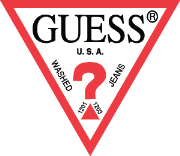 GUESS liderem etycznej mody, dzięki projektom z innowacyjnych ekologicznych futerW tym sezonie GUESS przedstawia nową kolekcję ekologicznych futer, bawiąc się ponadczasowym stylem i najnowocześniejszymi technologiami. Tak powstały piękne i modne projekty, produkowane bez szkody dla planety. Propozycje na sezon jesień-zima 2021 dowodzą, że sztuczne futro nigdy nie było tak wytworne i pełne szyku! Wykonano z niego idealne okrycia wierzchnie, które dopełnią każdą stylizację w stylu GUESS dla kobiet, mężczyzn i dzieci. Używając ekologicznych i etycznych materiałów, GUESS kontynuuje swoje zaangażowanie w tworzenie zrównoważonego stylu z szacunkiem dla środowiska i jego mieszkańców. Przy produkcji wielu modeli ze sztucznego futra, w tym wszystkich okryć wierzchnich, marka współpracowała z firmą ECOPEL. To innowacyjny producent realistycznych w dotyku, efektownych sztucznych futer, które jednocześnie są etyczne i trwałe w użytkowaniu. Zastosowane materiały zapewniają łatwość pielęgnacji i skuteczną izolację termiczną – to idealne rozwiązanie dla tworzenia przyjaznej dla środowiska mody.Po ogromnym sukcesie linii ekologicznych futer z zeszłego sezonu, kolekcję poszerzono o klasyczne futrzane płaszcze, a także dwustronne bomberki, kurtki ramoneski i kamizelki w nowoczesnym stylu. Kobieta GUESS będzie nosić także stylowe płaszcze w cętki, kożuszki ze sztucznej skóry – haftowanej we wzór 4G – lub hybrydowe metalizowane bomberki z dzianinowymi, futrzanymi rękawami. Przykuwające uwagę, ekologiczne astrachańskie i żakardowe futra emanują luksusem, a niebieska zebra i różowe mongolskie futerko dodają modnego akcentu.  Seria ekologicznych skór dla mężczyzny GUESS to między innymi luksusowa dwustronna wersja klasycznej dżinsowej kurtki z eleganckim wykończeniem. Płaszcz 2 w 1 zapewnia wygodę i wszechstronność, a modną kurtkę trucker można nosić z kożuchem i logo GUESS na wierzchu lub po drugiej stronie – w bardziej stonowanej wersji z gładką, elegancką skórą ekologiczną.Najmłodsi także mogą cieszyć się niepowtarzalnym urokiem sztucznego futerka. Dziewczynki GUESS polubią wygodne ekologiczne kurtki, kamizelki i płaszcze w kolorze złotym i beżowym. Zaprojektowano dla nich także eleganckie kurtki bomberki w koledżowym stylu lub zdobione wzorem w logo. Dwustronne projekty to zabawna i wszechstronna odzież wierzchnia, która pasuje do każdej stylizacji.Zdjęcia produktowe Guess Eco Fur Kids: linkZdjęcia produktowe Guess Eco Fur Man: linkZdjęcia produktowe Guess Eco Fur Woman: linkAby uzyskać więcej informacji, prosimy o kontakt:Aleksandra Krajewska, Aleksandra@pretaporter-pr.com, +48 791 404 455Petra Kosorić – Kiełczewska, Petra@pretaporter-pr.com, +48 662 033 133Aleksandra Szerszeń, Aleksandra.szerszen@guess.eu, +48 573 425 278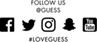 GUESS? Inc.Założona w 1981 roku firma GUESS rozpoczęła swoją działalność jako marka produkująca dżinsy i od tego czasu z powodzeniem stała się globalną marką z segmentu lifestyle. Obecnie spółka Guess? Inc. projektuje, sprzedaje, dystrybuuje i licencjonuje kolekcje mody, dżinsów, torebek, zegarków, okularów, butów i innych produktów. Produkty Guess? dystrybuowane są przez sklepy firmowe oraz najlepsze domy towarowe i salony multibrandowe na świecie. Według danych z 30 stycznia 2021 roku spółka zarządza 1,046 sklepami własnymi w Ameryce Północnej i Południowej, Europie oraz Azji. Partnerzy i dystrybutorzy spółki operują dodatkowo 524 punktami. Wspólnie prowadzą działalność w około stu krajach. Więcej informacji o firmie jest dostępnych na stronie www.guess.eu 